Date______________ Name_____________________ Job ______________________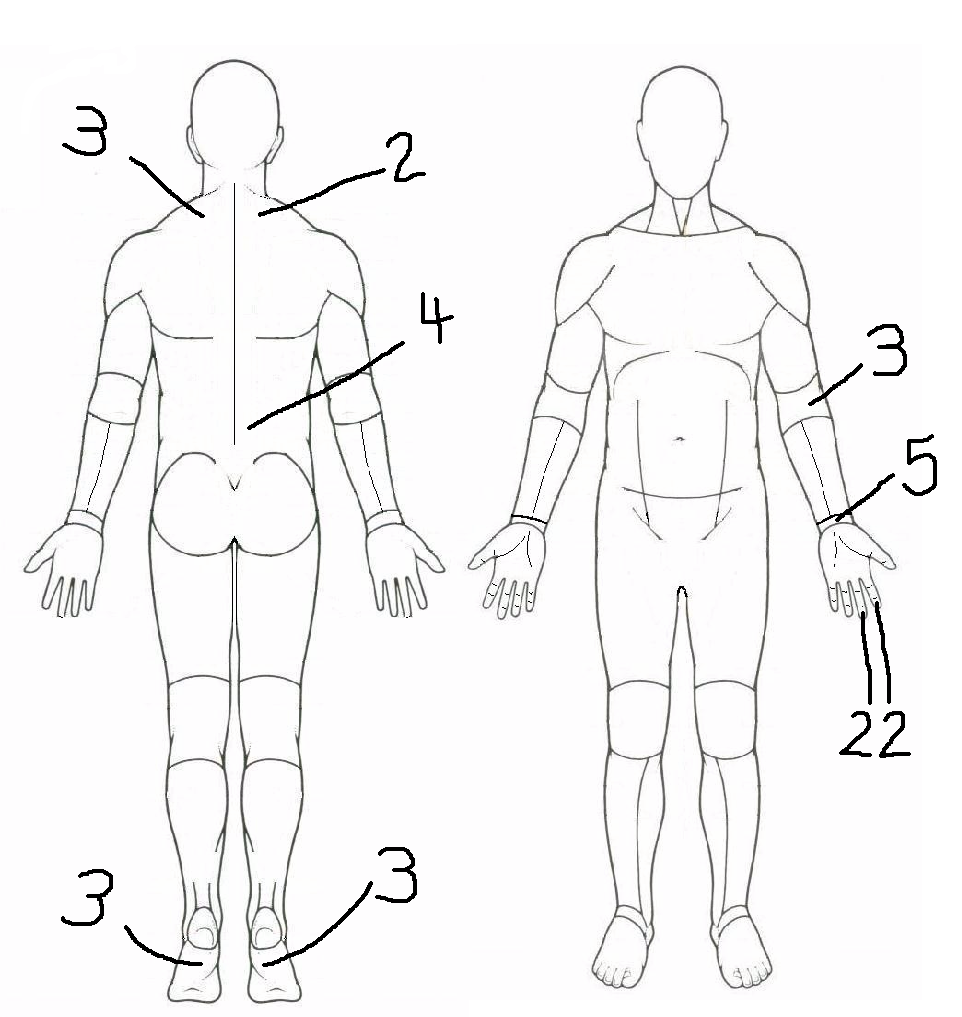 In the last month, have you experienced discomfort that was
made worse by working? 
     Use the pictures below and rate your pain or discomfort
     from 1 (very weak discomfort) to 5 (very strong discomfort). 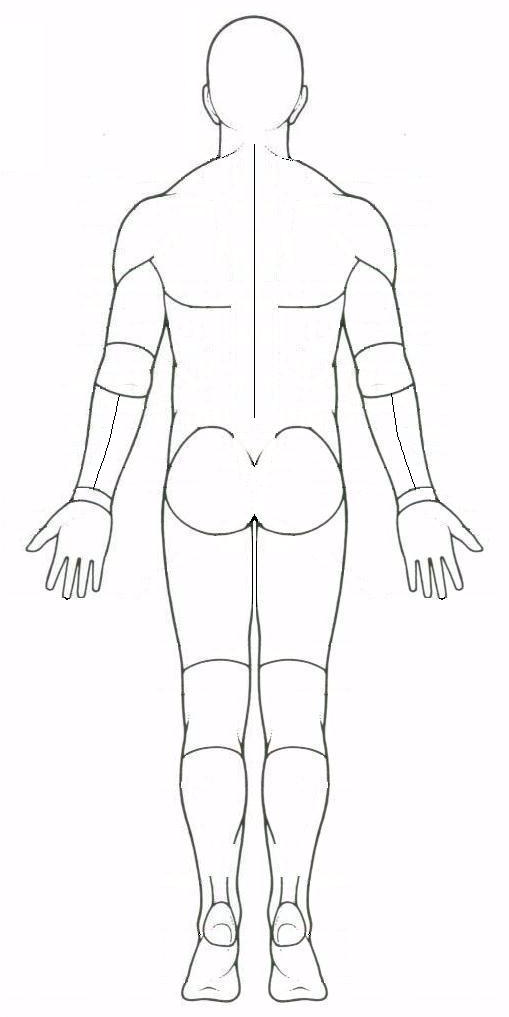 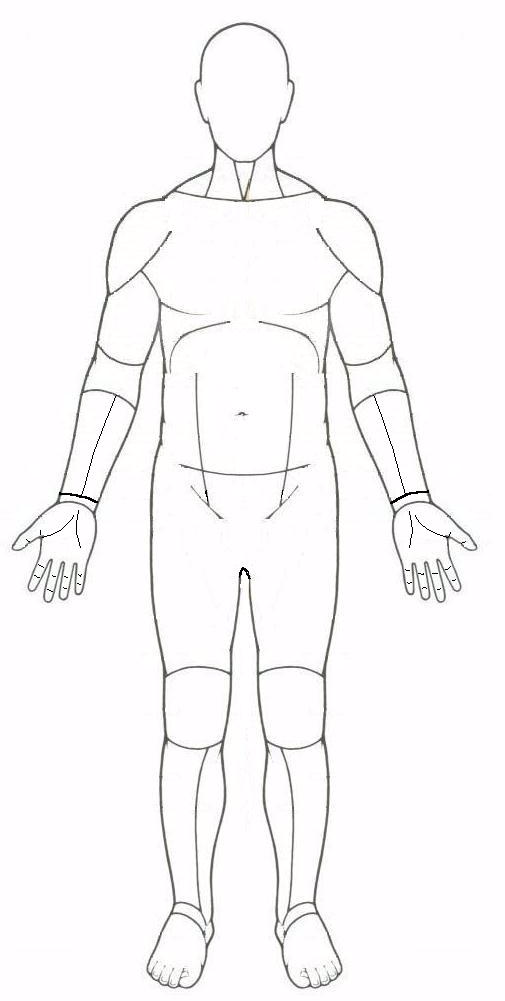 	Left	Right	Right	LeftWhat things at work do you believe make your discomfort worse? 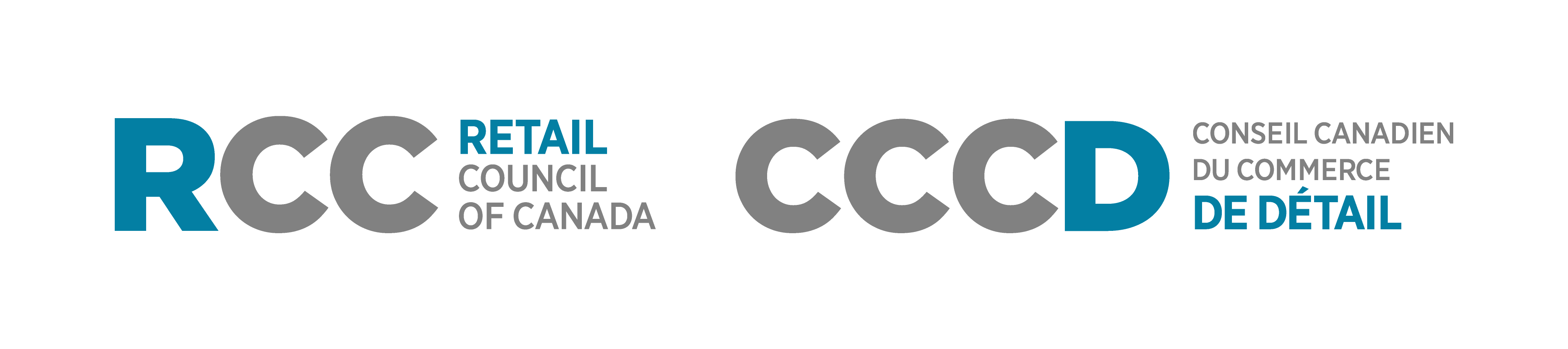 1122334455Very WeakVery WeakWeakWeakMediumMediumStrongStrongVery StrongVery Strong